Асимметричный переходник с роликовым кольцевым уплотнением USA 160-150Комплект поставки: 1 штукАссортимент: К
Номер артикула: 0055.0505Изготовитель: MAICO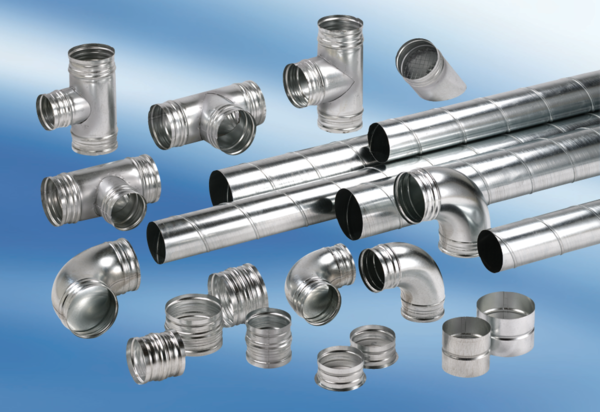 